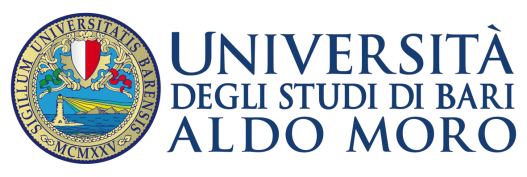 Al 	Università degli Studi di Bari A. MoroDirettore del Dipartimento di Informatica							U.O. Contabilità e attività negoziali							Sede BariOggetto: pagamento del compenso occasionale del/la Dott./ssa:……………………….…..…………Il sottoscritto, ………………............................, professore ………………………………..del Dipartimento di Informatica, verificata la regolare esecuzione della prestazione e il rispetto dei termini contrattuali del/la Dott./ssa …………………………..…………., vincitore del Bando occasionale D.D. n. ____/______,  CHIEDE all’ufficio competente di procedere al pagamento del compenso nella modalità stabilita dal contratto sottoscritto, che graverà sul fondo/progetto ……..……………….…di cui sono responsabile. Bari ………………………								In fede								…………………………….